EC2 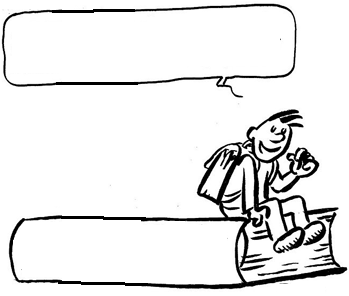 Fiche 23 : Le hibou, l’écureuil et le pivert Accuser les autres à sa placeHistoire : Un hibou, un écureuil, un pivert habitent dans un arbre les uns au-dessus des autres. Le hibou est réveillé par l’écureuil qui prétend que c’est la faute du pivert.Problématique :Rejeter ses erreurs et ses responsabilités sur les autres.Ce que j’ai retenu : ............................................................................................................................................................................................................................................................................................................................................................................................................................................................................................................................................................................................................................................................................................................................................................................................................................................................................................................................................................................................................................................................................................................................................................................................................................................................................................................................................................................................................... ............................................................................................................................................................................................................................................................................................................................................................................................................................................................................................................................................................................................................................